Questionnaire for the Parline Database: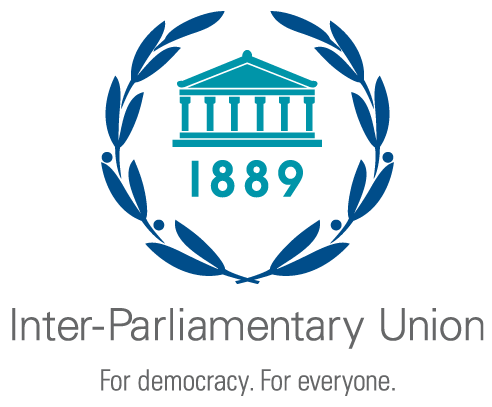 Annual activities of parliament in 2021About this questionnaire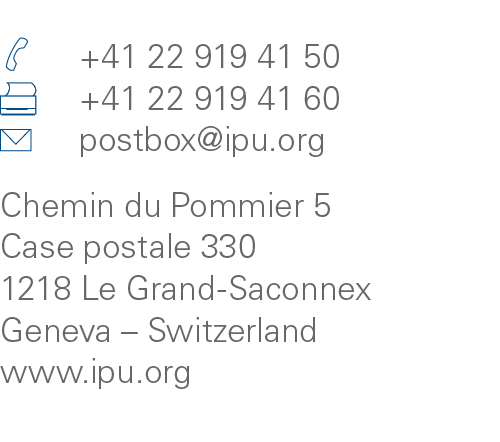 In the first quarter of each year the IPU collects factual data from all parliaments on their annual activities during the previous year(s). This data is published in the Parline database on national parliaments. This questionnaire collects data for the year 2021. It contains 14 routine questions about annual activities, such as the number of days the parliament met, the number of laws passed etc.In addition, parliaments are requested to review, update and complete answers to 17 questions on ‘Openness & Transparency’ in parliamentary working methods.This and other data in the Parline database underpins analysis that supports IPU’s Strategic objectives and monitoring the 2030 Sustainable Development Agenda via SDGs 5.5.1 and 16.7.1. The questionnaire is available in English, French and Spanish. We expect that the questionnaire should take around 4-6 hours to complete, depending on how easily available the information is. When completing the questionnaire, we recommend that parliaments: consult past data reported via your parliament’s Parline pageconsult FAQs which provide guidance and real examples of answersconsult model questionnairescontact parline@ipu.org for any further clarificationsParliaments are kindly requested to complete the questionnaire by 9 May 2022. The preferred method is to complete the questionnaire online here. Alternatively, parliaments may complete the questionnaire in Word and return it to parline@ipu.org. This questionnaire has been sent to the Parline Correspondent in each parliament, with copy to the parliament’s IPU Group. Parliaments that have not yet designated a Parline Correspondent are requested to do so at the earliest opportunity. More information about Parline Correspondents is available at https://data.ipu.org/content/parliaments along with a ‘Checklist’ of what Parline updates should be reported and when, as well as Frequently Asked Questions (FAQs) pertaining to this questionnaire and others. NotesQuestions 1-8 & 15-22 are applicable to the entire parliament, whether unicameral or bicameral. For others, space is provided to report data for each chamber of a bicameral parliament. Please provide data for the calendar year (1 January to 31 December), whenever possible. If it is not possible to provide data for the calendar year, please specify the reference period (for example, 1 April to 31 March) in the Notes field at the end of the questionnaire. Any other supporting information can also be provided in this Notes field. If the supporting information refers to a specific question, please indicate the question number.About ParlineParline is a unique and free source of comprehensive, accurate and up-to-date reference information on parliaments around the world. IPU depends on parliaments to regularly supply information and updates to ensure shared responsibility for Parline and the integrity of the data it houses. It provides parliaments, academics, students, international organizations, the media and many other database users with a comparative perspective on the composition and working methods of parliaments. Data is frequently used for research, correspondence, and briefing purposes. It is the official source of data for SDG indicators 5.5.1 and 16.7.1(a).For more information about Parline, please visit the “About” page or contact Ms. Addie Erwin at  parline@ipu.org.IdentificationCountry: Date:Please provide contact details for the person that we can contact for further details or clarifications.Name: Job title:E-mail:Telephone:Are you the Parline Correspondent for your parliament/chamber?   Yes       NoQuestions – for each of the following, in 2021:Were there any amendments to the Constitution or the electoral law affecting the structure of your parliament?  Yes           NoIf yes, please provide details (e.g. structural changes, name change for chamber, date change(s) took place etc.)Were there any amendments to the Constitution or the electoral law affecting the statutory number of members in your parliament? Yes           NoIf yes, please provide details (e.g. previous number of members, new number of members, date change(s) took place etc.)What was Parliament's budget?Please provide an overall figure for the Parliament.For bicameral parliaments: where applicable, please also provide the budget for the lower and upper chambers. How many staff were employed by parliament?Please provide the number of full time equivalent (FTE) Secretariat staff and an overall figure for the Parliament. For bicameral parliaments: where applicable, please also provide the number of staff employed by the lower and upper chambers. Reference date: 31 December of that year How many written questions were submitted to and answered by the Executive?How many parliamentary inquiries were carried out? On what date did the Executive submit the draft budget to Parliament, and on what date did Parliament adopt the budget?Please use the date format DD/MM/YYYY.How many days did parliament meet in plenary?  How many parliamentary groups were there?Reference date: 31 December of that yearWhat was the basic annual salary of parliamentarians?Please provide the gross basic annual salary (before tax), not including allowances. Openness & Transparency, Code of conduct, Gender policyAnnual reporting by parliamentDoes parliament publish an annual report of its activities? Yes      NoIs the annual report available on the parliamentary web site? Please provide additional relevant information if necessary, e.g. if parliament publishes monthly/quarterly reports.   Yes      No      Not applicableDoes parliament publish the parliamentary budget?   Yes      NoIf yes, what level of detail of the parliamentary budget is published? Please select only one answer. Only the total amount of the budget A summary of the main elements The complete budget Not applicableIs the parliamentary budget available on the parliamentary web site? Yes      No      Not applicableIf yes, please provide a URL link here: If the budget is available on another website, please provide a URL link here: Freedom of information & LobbyingIs there a freedom of information law in your country?  Yes      No    If yes, is parliament subject to the freedom of information law?  Yes      No      Not applicableDoes parliament have an office/division specifically responsible for responding to FOI requests? Yes      No      Not applicablePlease briefly describe any categories of information that are exempt from disclosure:Are there rules about the activities of lobbyists in parliament?  Yes       No   If yes, please indicate the source of these rules and provide any additional relevant information.Is there a register of accredited lobbyists?  Yes       No   If yes, is the register available on the parliamentary web-site? Yes      No      Not applicableDoes the parliament administration have an official gender equality policy?For example, a gender equality policy might address the recruitment and promotion of women in the parliamentary administration, family-friendly measures for staff with care responsibilities - including childcare and breastfeeding facilities or flexible working arrangements -, and policies to address gender-based discrimination and harassment). Yes           NoIf yes, Does it cover the recruitment and promotion of women staff?             Yes         NoDoes it provide for family-friendly work arrangements?                       Yes         NoDoes it address gender-based discrimination and harassment?         Yes         NoPlease provide the web link to the gender equality policy and any relevant notes. If the policy is not online, please send a copy of it to parline@ipu.org.URL:  If the web link is not available, please check here. Notes / further information:Notes Please provide any supporting information that is relevant to the answers provided. Where appropriate, please specify the number of the question to which the note applies.How many laws were adopted by Parliament?Please briefly explain what types of laws are included in your response. How many times did the Head of State decline to give assent to legislation passed by Parliament?   If the Head of State cannot decline to give assent to legislation, please check this box and move on to the next question. How many times did the Executive use a procedure to introduce emergency legislation into Parliament?  If there is no procedure for introducing emergency legislation, please check this box and move on to the next question. What was the State budget? Reference date: 31 December of that year.Please indicate the currency.Currency:Budget:ParliamentLower chamberUpper chamberParliamentLower chamberUpper chamberUnicameral parliament or Lower chamberUpper chamberSubmittedAnsweredUnicameral parliament or Lower chamberUpper chamberUnicameral parliament or Lower chamberUpper chamberSubmittedAdoptedUnicameral parliament or Lower chamberUpper chamberUnicameral parliament or Lower chamberUpper chamberUnicameral parliament or Lower chamberUpper chamberIPU collected data for questions 15-31 below from some parliaments in 2013-2014.Data for these questions can be found in Parline in the following sections:- ‘Working Methods >> Openness and Transparency- Administration (for ‘gender policy’- Q22) and- Parliamentary mandate (for ‘code of conduct’ – Q23)If your parliament has not yet provided answers to these questions, you will not see any data in Parline for your parliament for these questionsPLEASE COMPLETE QUESTIONS 15-31 BELOWIf your parliament has already provided answers to these questions, you will be able to see data in Parline for your parliament for these questions. PLEASE REVIEW THE DATA IN PARLINE FOR YOUR PARLIAMENT ONLY COMPLETE THE QUESTIONS THAT NEED TO BE CORRECTED OR UPDATED.Please also check one of these boxes: The data in Parline is correct and no changes are required Corrections and updates to the data in Parline are indicated belowCode of conductCode of conductCode of conductUnicameral parliament or Lower chamberUpper chamberIs there a Code of Conduct for members? Yes      No Yes      NoParliamentary documents & Access to parliamentParliamentary documents & Access to parliamentParliamentary documents & Access to parliamentUnicameral parliament or Lower chamberUpper chamberAre the agendas of plenary meetings published in advance on the parliamentary website? All    Some    None All    Some    NoneAre the agendas of committee meetings published in advance on the parliamentary website? All    Some    None All    Some    NoneAre the results of plenary votes on draft legislation published on the parliamentary website? All    Some    None All    Some    NoneIs draft legislation published on the parliamentary website? All    Some    None All    Some    NoneIs there a system for individual citizens to submit comments on draft legislation on the parliamentary web site? Yes      No Yes      NoAre plenary meetings open to the public? Yes      No Yes      NoPlease briefly indicate any restrictions on access to plenary meetings.Are committee meetings open to the public? Yes      No Yes      NoPlease briefly indicate any restrictions on access to committee meetings.Is there a dedicated channel for broadcasting parliamentary meetings? Yes      No Yes      NoIf yes, which media does the channel use? Please select all that apply. TV Radio Webcast TV Radio WebcastWhich meetings are broadcast? Please select all that apply. Plenary sittings Committee meetings Plenary sittings Committee meetings